天津市住房和城乡建设委员会政务服务平台企业端建筑施工特种作业操作资格证—证书复核用户手册天津市住房和城乡建设委员会2021年4月目  录1	概述	12	系统的运行环境	13	更换电子证书	13.1	事项办理须知	13.2	更换电子证书申请	2概述本手册是《天津市住房和城乡建设委员会政务服务平台》的用户操作手册，全文以指导性的方式介绍了软件的结构，使用过程等各方面信息，主要面向软件的初次使用人员，旨在向用户提供直观、清晰的操作方式。系统的运行环境浏览器：chrome浏览器，推荐V50及以上版本；操作系统推荐使用windows7及以上；屏幕分辨率推荐使用1366*768及以上；证书复核事项办理须知点击“在线办理”，弹出下图界面，勾选“我已阅读并确认上述事项办理须知”后，点击“同意”，进入项目申报界面。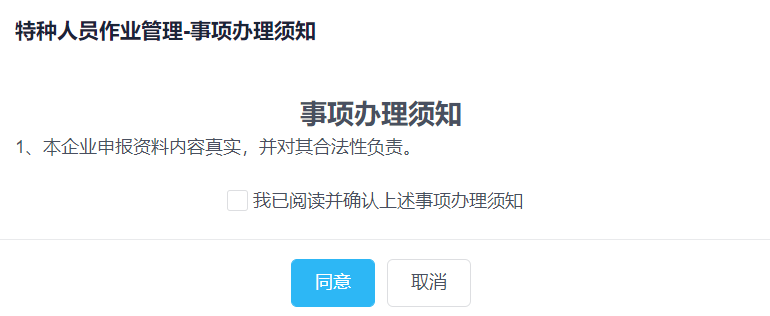 图 3-1我要办事-在线办理-企业申请申请人信息进入申请人信息页面，如图 3-2申请人信息所示，自行录入所有信息。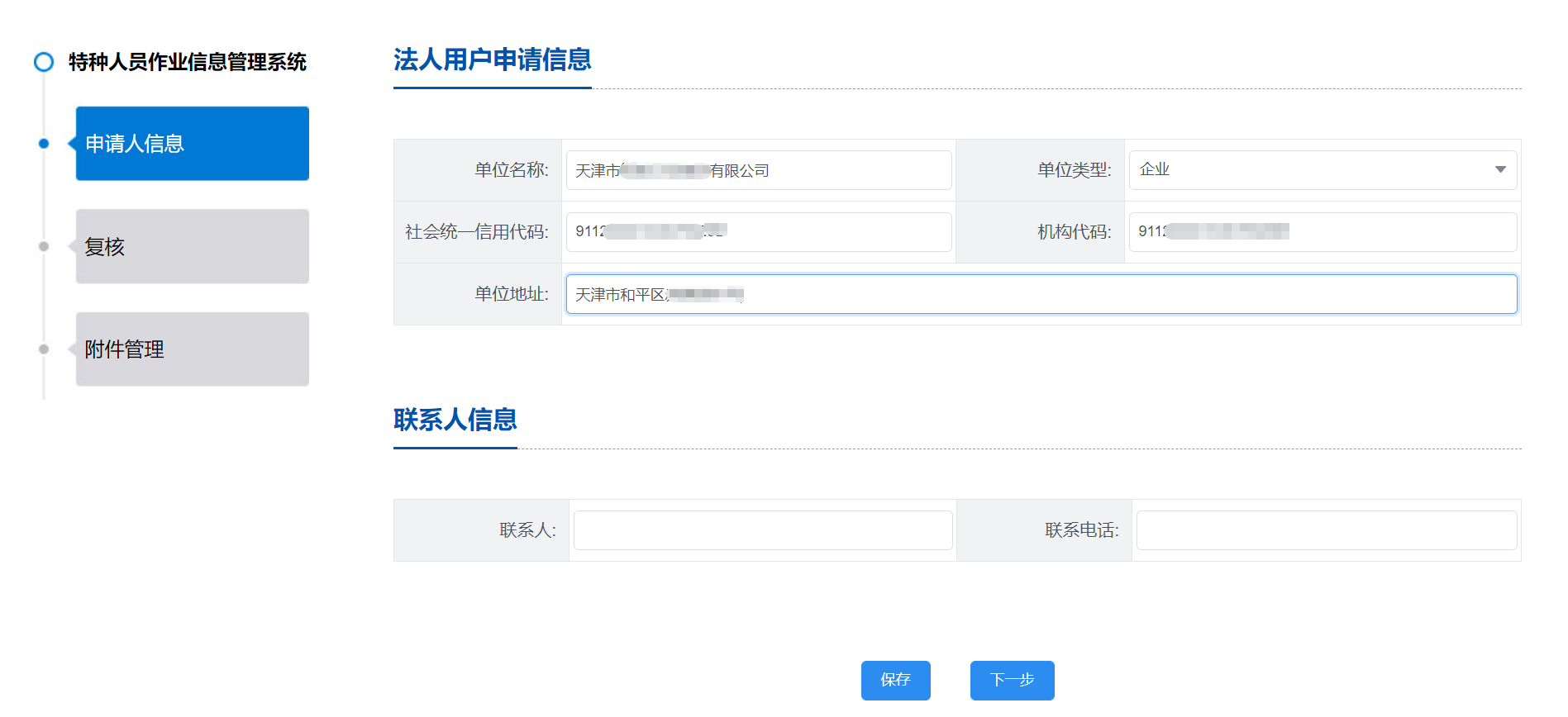 图 3-2申请人信息下一步：点击“下一步”，进入下一个表单。证书复核申请进入证书复核申请页面，如果3-3所示：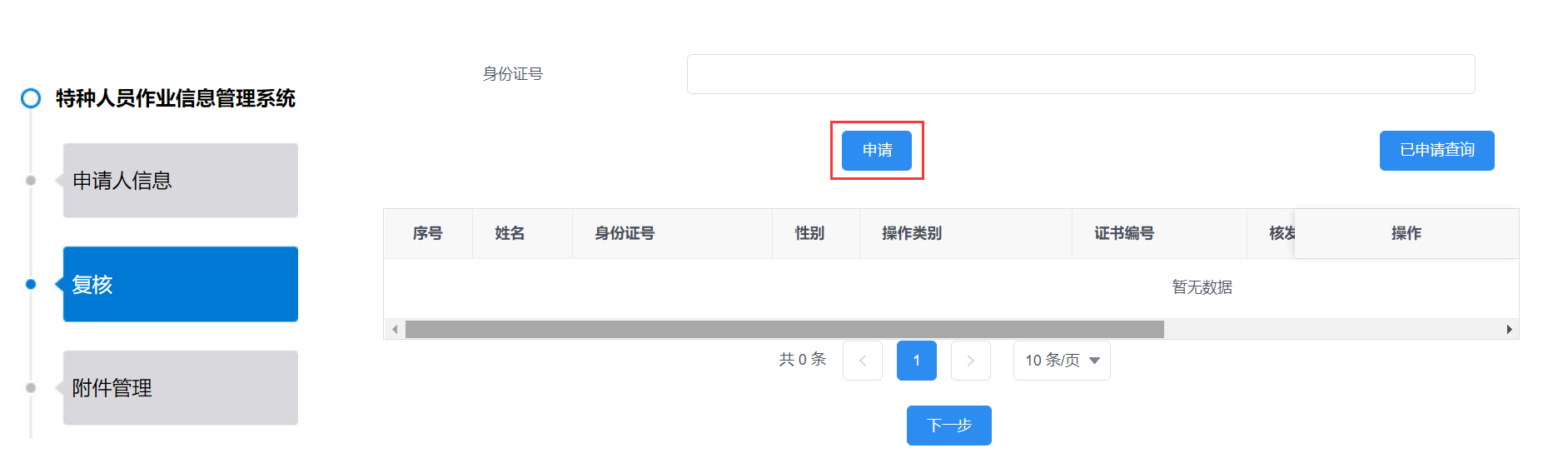 图 3-3证书复核申请申请：点击“申请”按钮，输入需要申请复核的特种作业人员的身份证号，如果3-4所示： 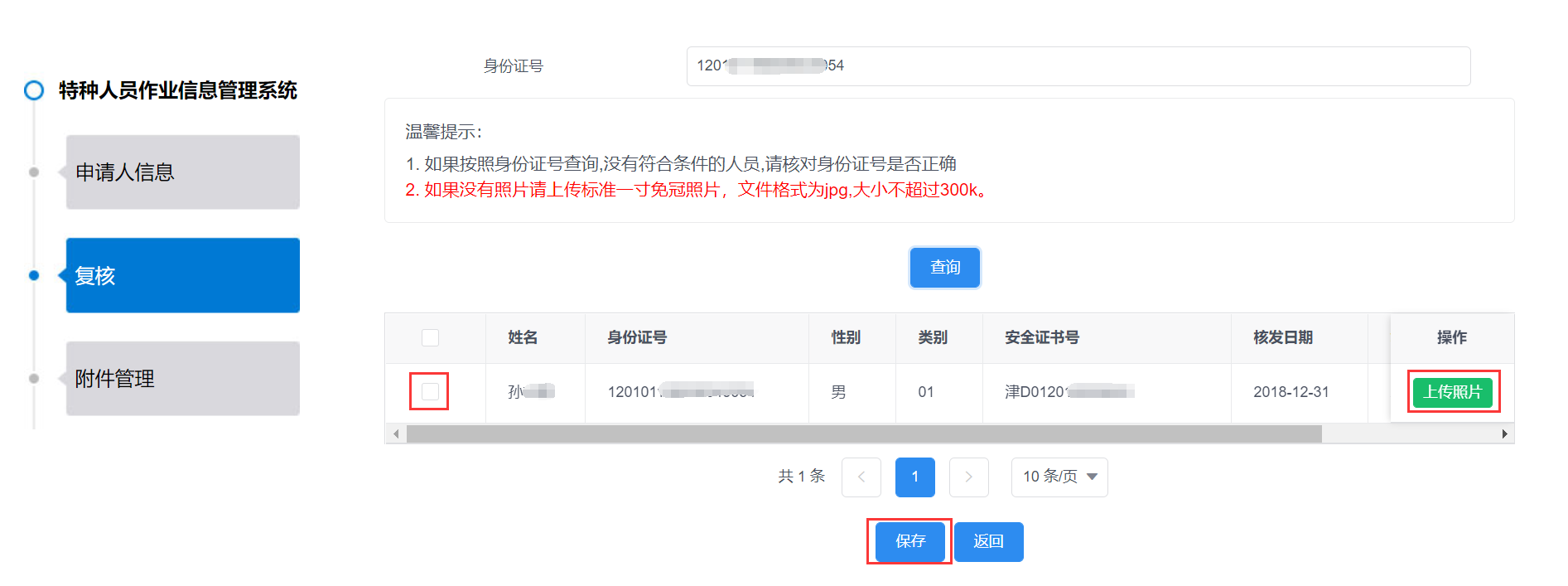 图 3-4 输入身份证号如果查询到符合条件的特种作业人员，就会显示在列表中；上传照片：如果是2019年之前获得证书的人员，需要上传证件照片，要求标准一寸免冠白底证件照片，文件格式为jpg,大小不超过300k。保存：先在前面的复选框打钩，然后点击“保存”按钮，保存要复核的证书信息；返回：选择好需要复核的证书后，点击“返回”按钮，返回“证书复核申请”页面。已经选择好的复核证书，已经出现在证书复核申请管理列表里，如图3-5所示：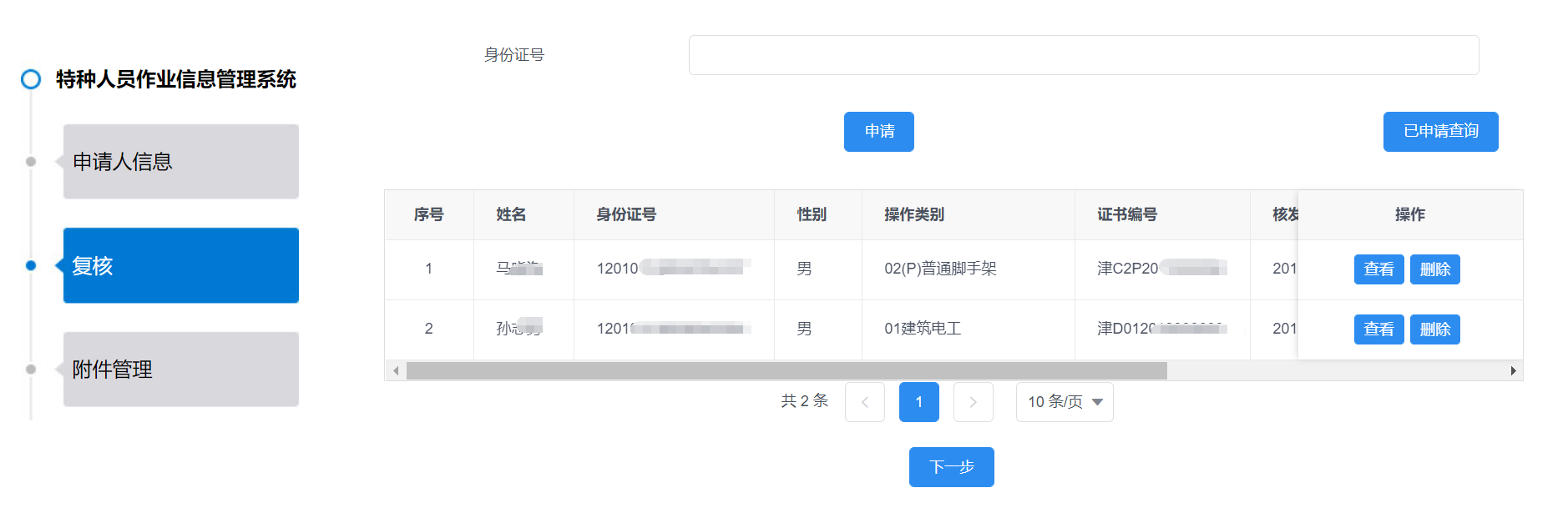 图 3-5证书复核申请查看：点击“查看”按钮，显示证书复核的详情页面；删除：点击“删除”按钮，可以删除已经选择的证书；下一步：点击“下一步”按钮，进入申请提交页面；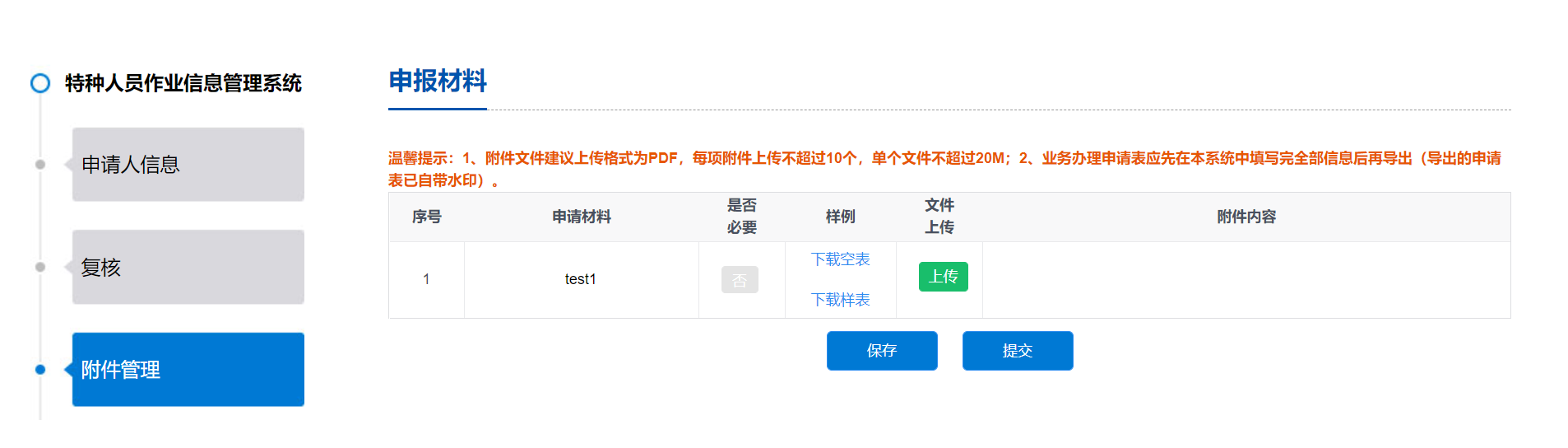 图 3-6页面提交 上传：上传申报材料，附件格式支持word、excel、pdf、jpg等多种格式文件，同一项支持上传多个附件；保存：如果不想马上提交，可以点击“保存”按钮，暂存已经选择的证书复核信息；提交：点击“提交”按钮，完成了证书的复核申请；